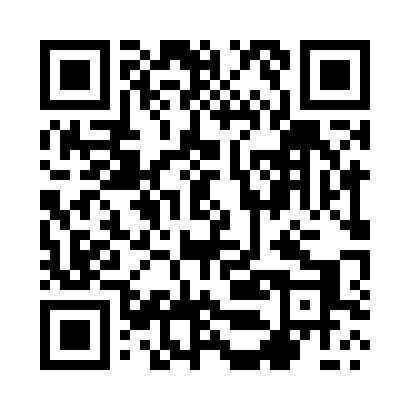 Prayer times for Leligdonowa, PolandWed 1 May 2024 - Fri 31 May 2024High Latitude Method: Angle Based RulePrayer Calculation Method: Muslim World LeagueAsar Calculation Method: HanafiPrayer times provided by https://www.salahtimes.comDateDayFajrSunriseDhuhrAsrMaghribIsha1Wed3:015:1812:385:437:5910:062Thu2:585:1612:385:448:0010:093Fri2:555:1512:385:458:0210:114Sat2:525:1312:385:468:0310:145Sun2:495:1112:375:468:0510:176Mon2:465:1012:375:478:0610:197Tue2:435:0812:375:488:0710:228Wed2:405:0612:375:498:0910:259Thu2:375:0512:375:508:1010:2810Fri2:345:0312:375:518:1210:3011Sat2:305:0212:375:528:1310:3312Sun2:275:0012:375:538:1510:3613Mon2:244:5912:375:538:1610:3914Tue2:224:5812:375:548:1710:4215Wed2:214:5612:375:558:1910:4516Thu2:204:5512:375:568:2010:4617Fri2:204:5412:375:578:2110:4718Sat2:194:5212:375:578:2310:4719Sun2:194:5112:375:588:2410:4820Mon2:194:5012:375:598:2510:4821Tue2:184:4912:376:008:2710:4922Wed2:184:4812:386:008:2810:5023Thu2:174:4712:386:018:2910:5024Fri2:174:4612:386:028:3010:5125Sat2:174:4512:386:038:3210:5126Sun2:164:4412:386:038:3310:5227Mon2:164:4312:386:048:3410:5228Tue2:164:4212:386:058:3510:5329Wed2:154:4112:386:058:3610:5330Thu2:154:4012:386:068:3710:5431Fri2:154:3912:396:078:3810:55